VII открытый региональный конкурс «Инженерная компьютерная графика и применение её в производстве»
«Изготовление изделия:   изготовление символики волонтёрского отряда «Орлята» с использованием программного обеспечения Adem 8.1 и 
настольной фрезерной машины Roland MDX-15»                                                   Выполнил: Трофимов Александр                                                                               МБУ СОШ №75 445005, г. Тольятти,                                                                                            ул. Гидротехническая, 31
                                                                                             тел. (8482)  45-06-11                                                                                             email: school75@edu.tgl.ruТольятти 2015 гВ пятом классе мы работали над созданием социального проекта «Волонтёрское движение», в школе был создан волонтёрский отряд из учащихся пятых классов. Был разработан план работы отряда, девиз. Символику отряда было решено изготовить самостоятельно, используя фрезерную машину Roland MDX-15. Цель работы: изготовление изделия из плоских деталей «Орёл» на фрезерной машине Roland MDX-15.Задачи:Импортировать изображениеРаскладка деталей на заготовкиСоздание управляющей программыИзготовление и сборка изделияПорядок работы:Импорт изображения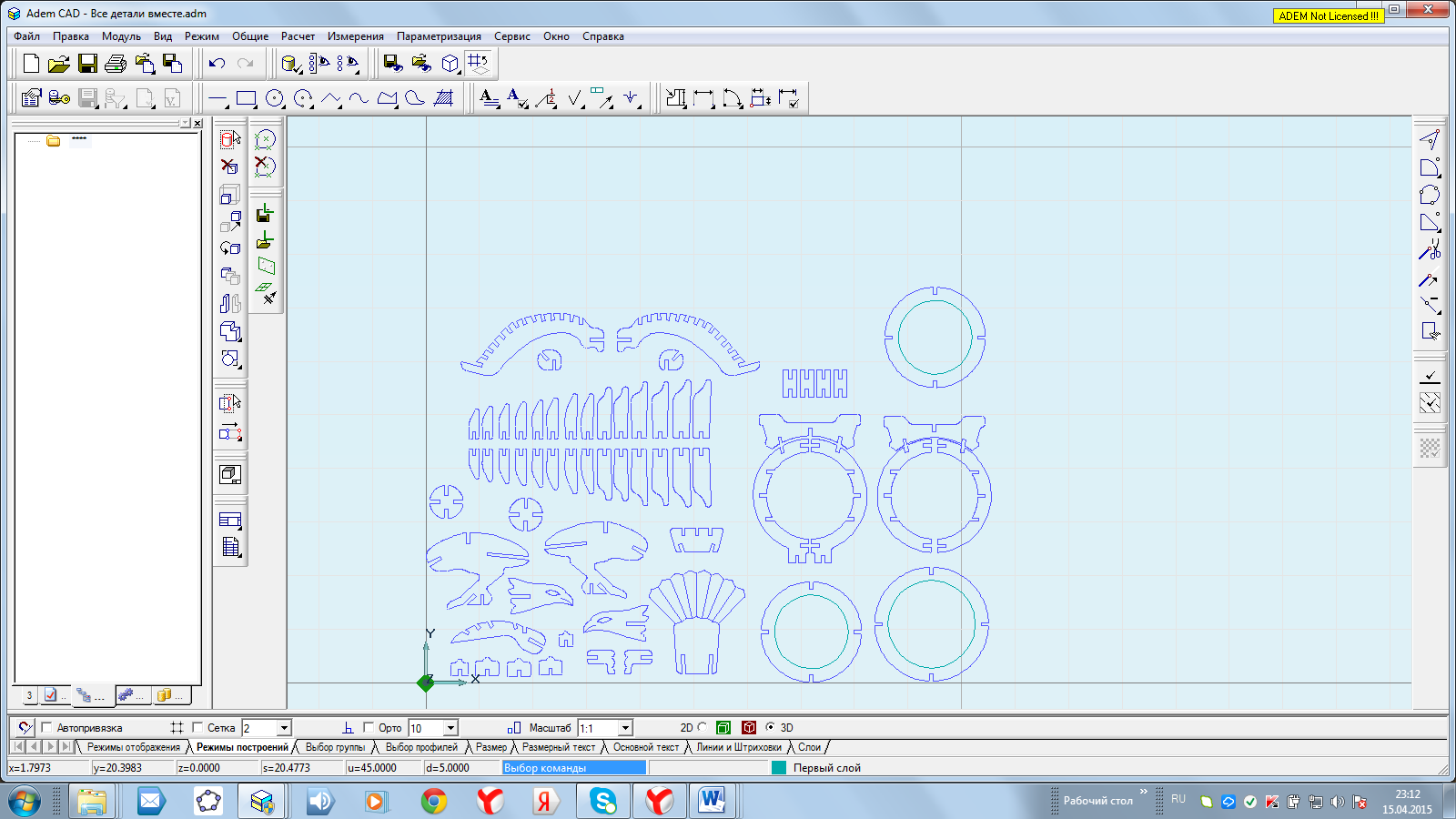 В данном изделии 60 деталей, а на нашем станке маленький размер рабочего стола, поэтому я разложил все детали на отдельные листы. У меня получилось 10 листов.1 лист.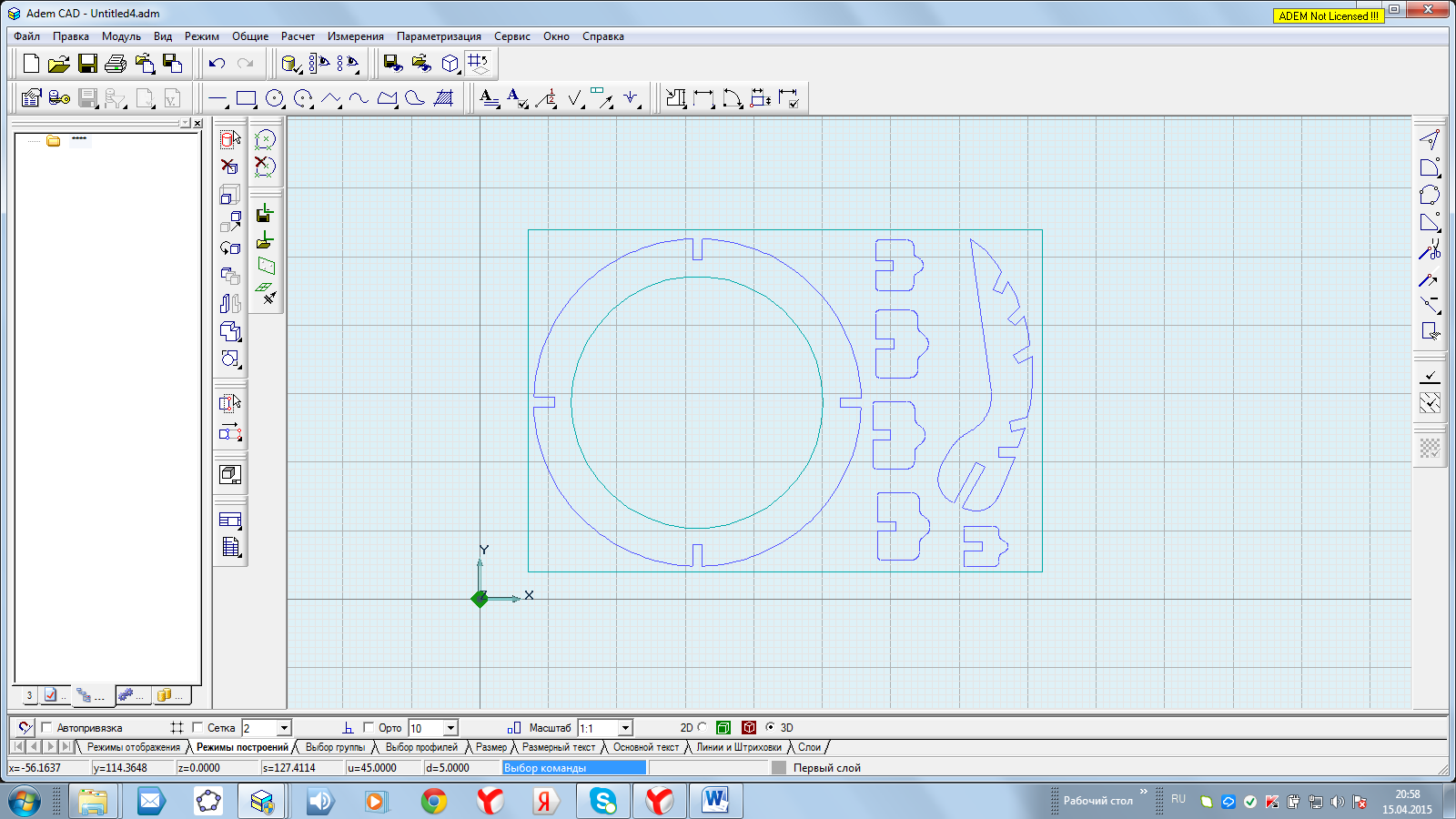 2 лист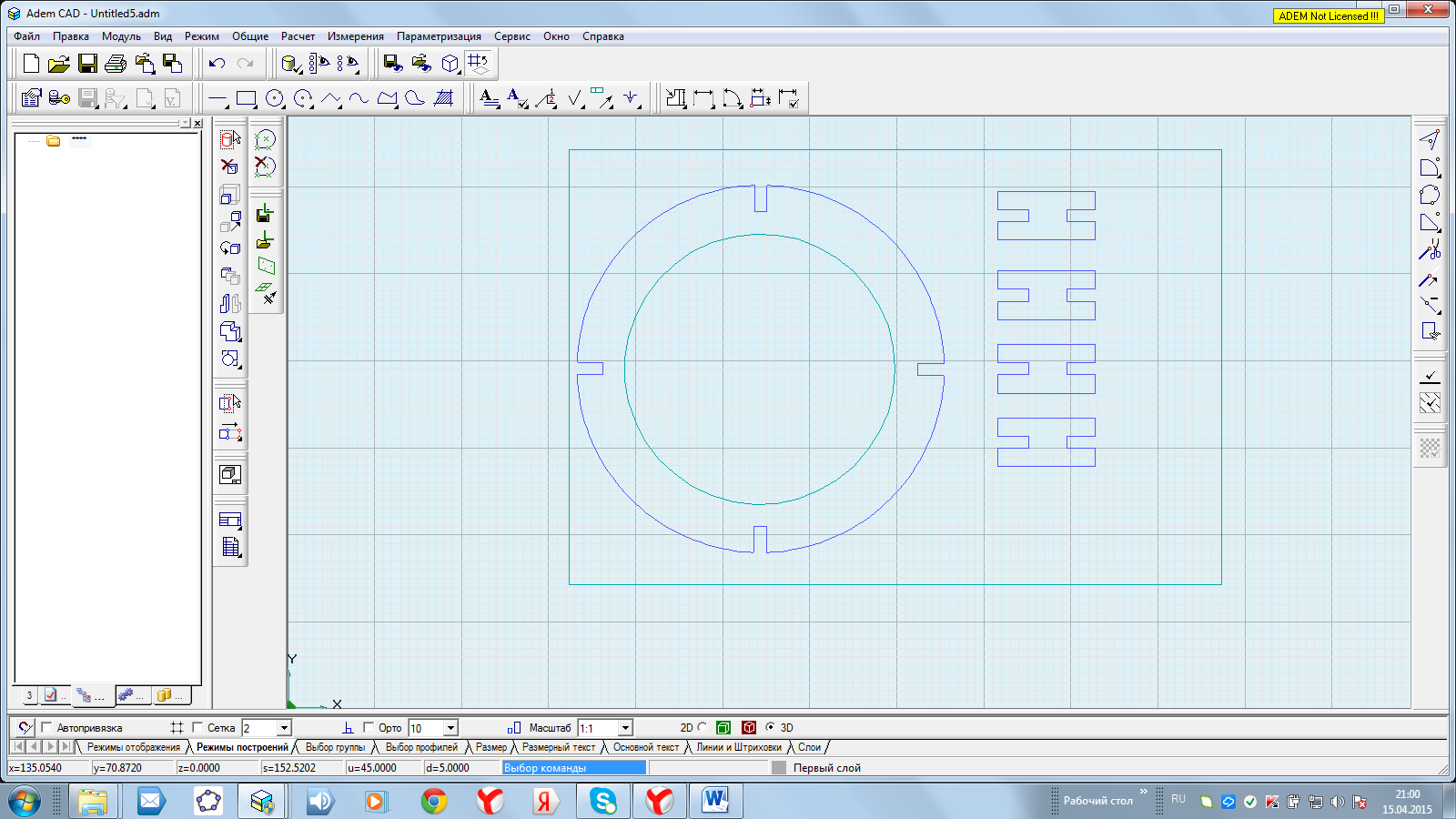 3 лист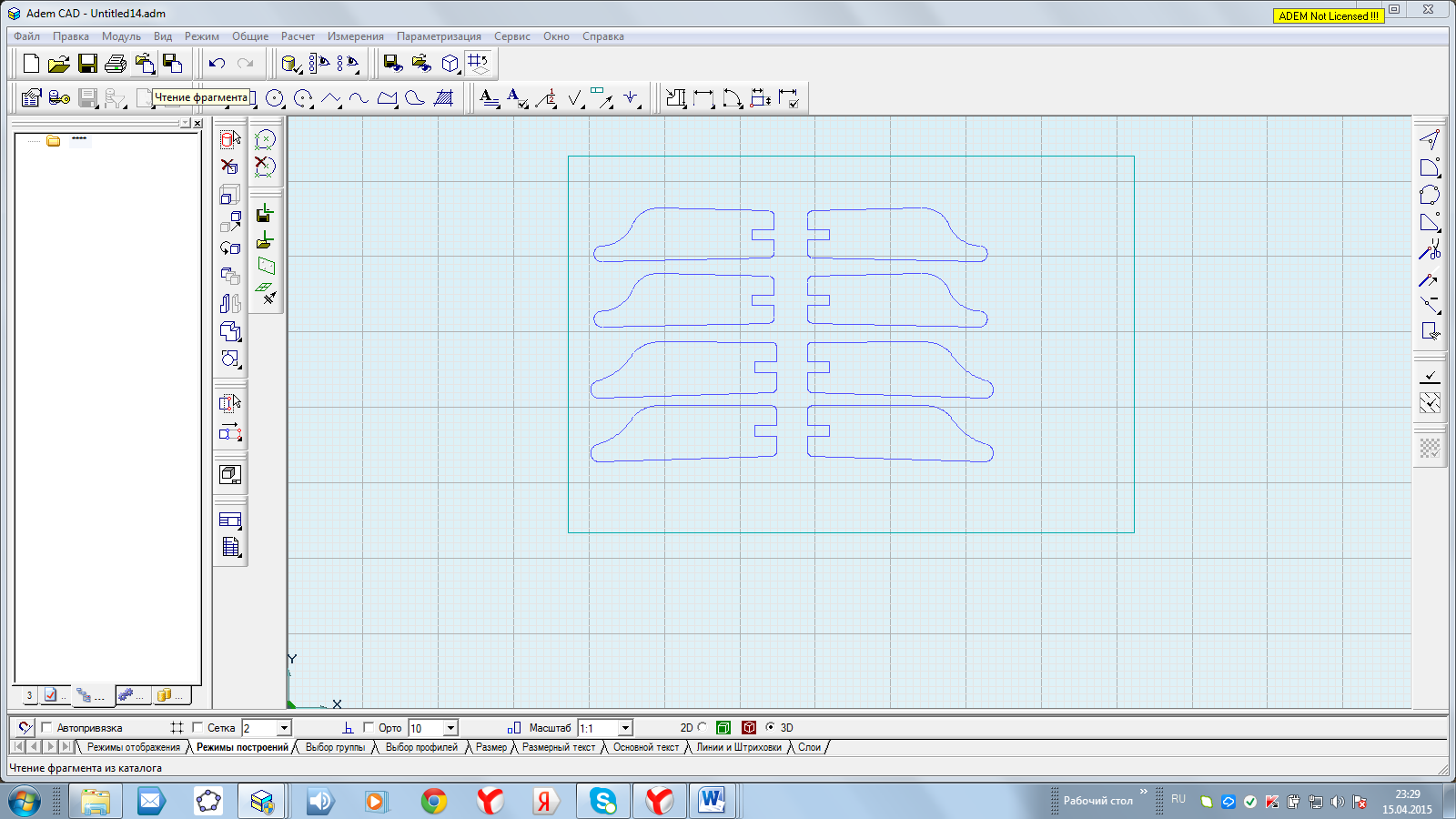 4 лист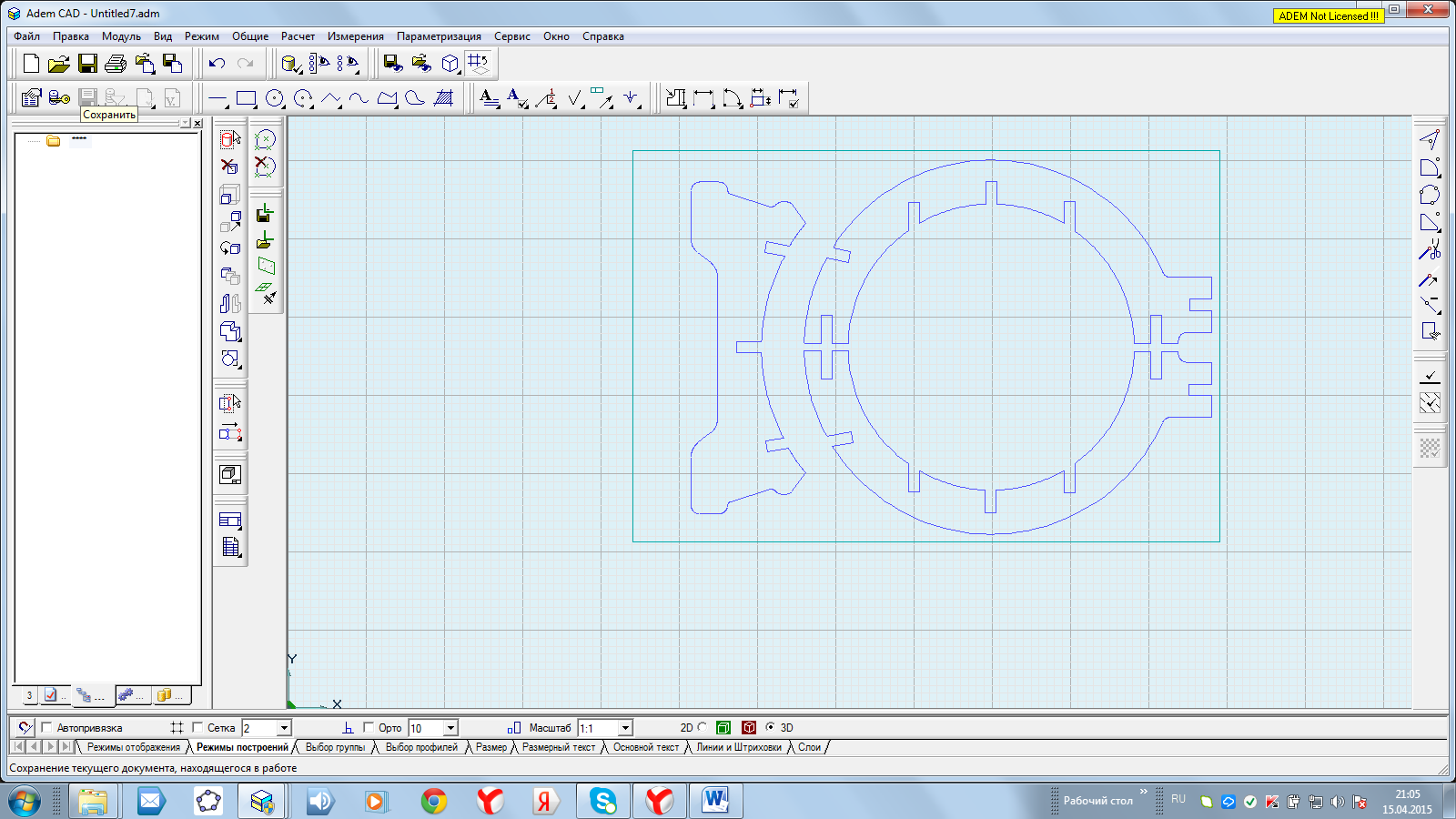 5 лист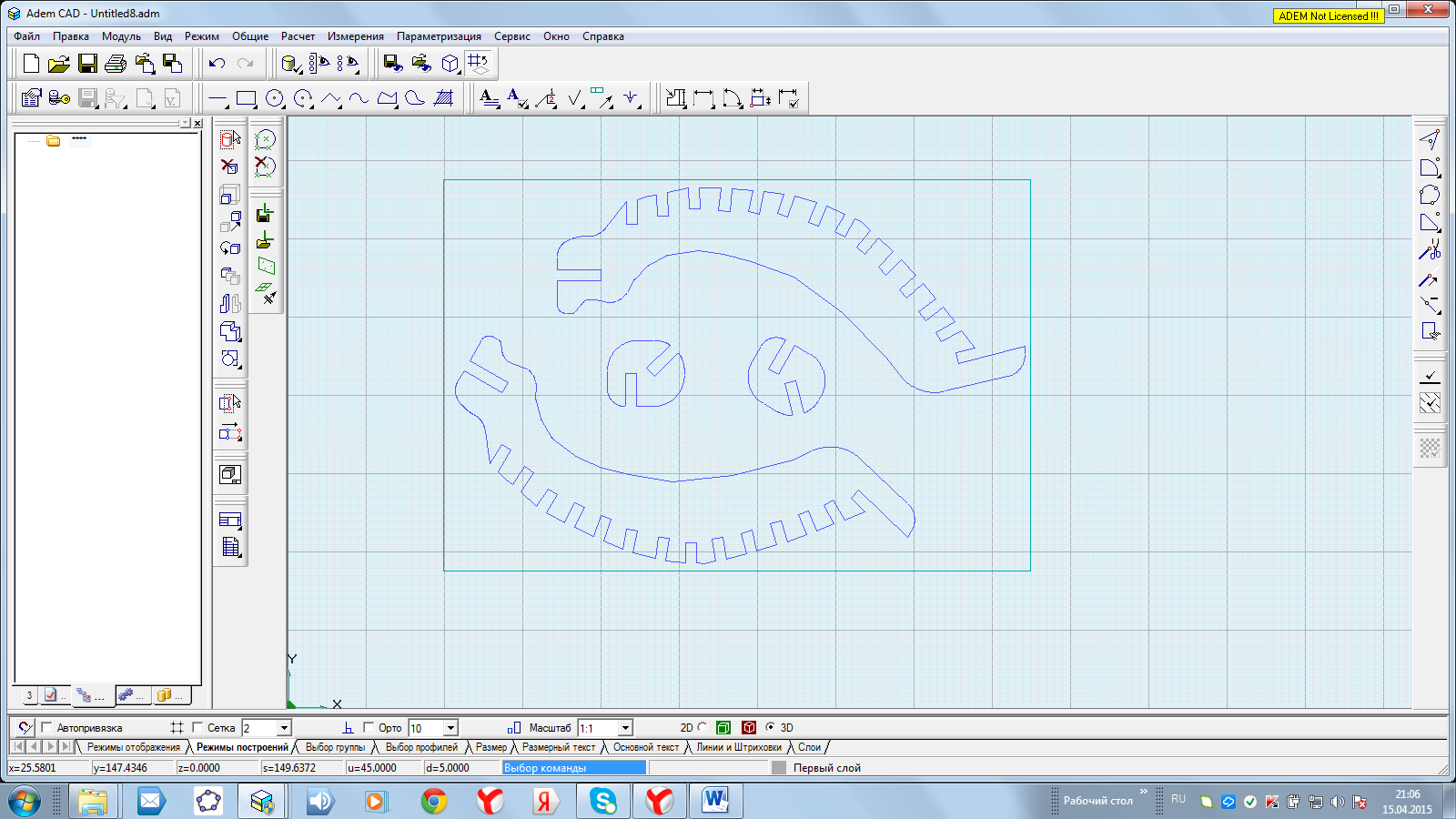 6 лист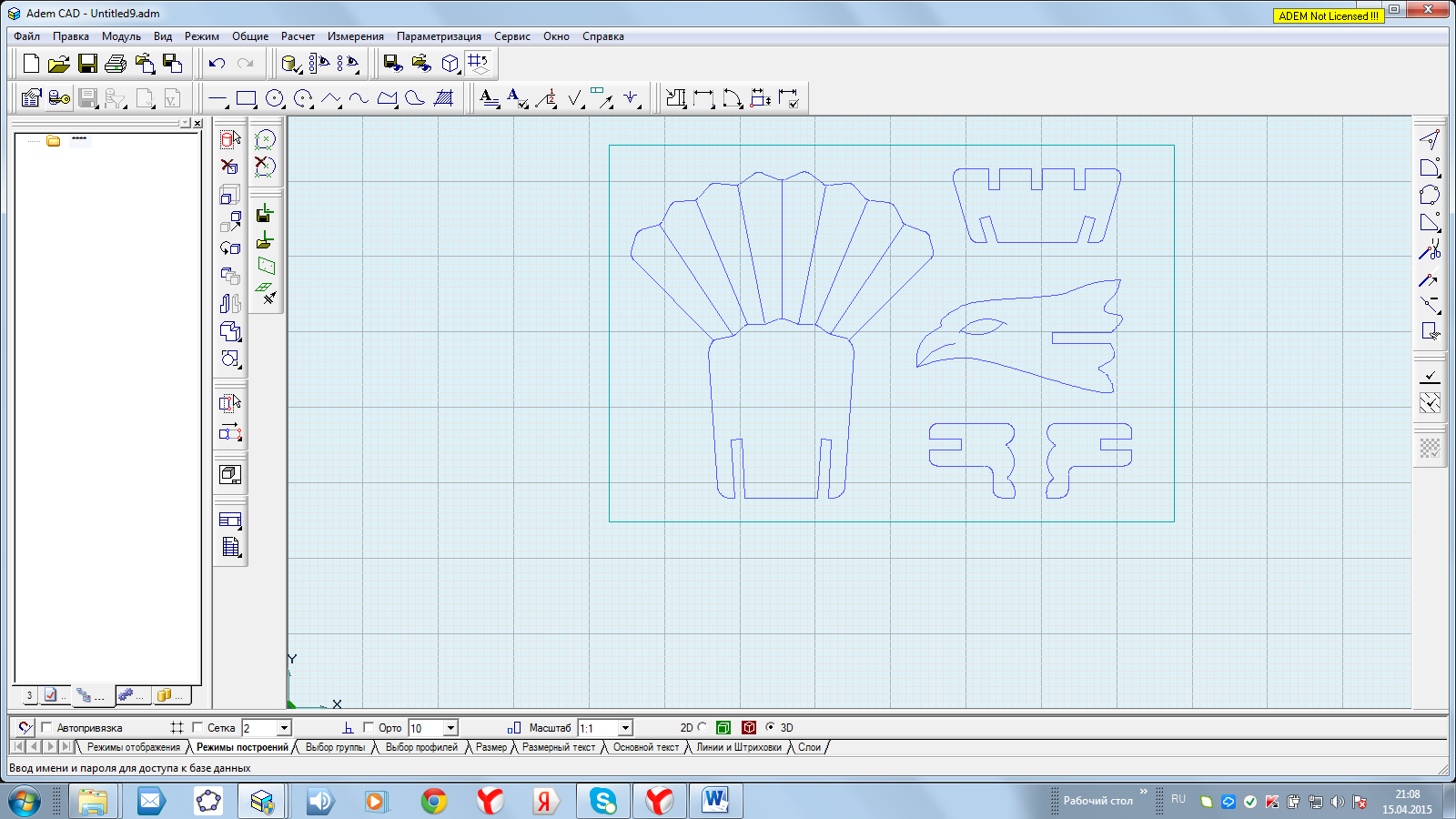 7 лист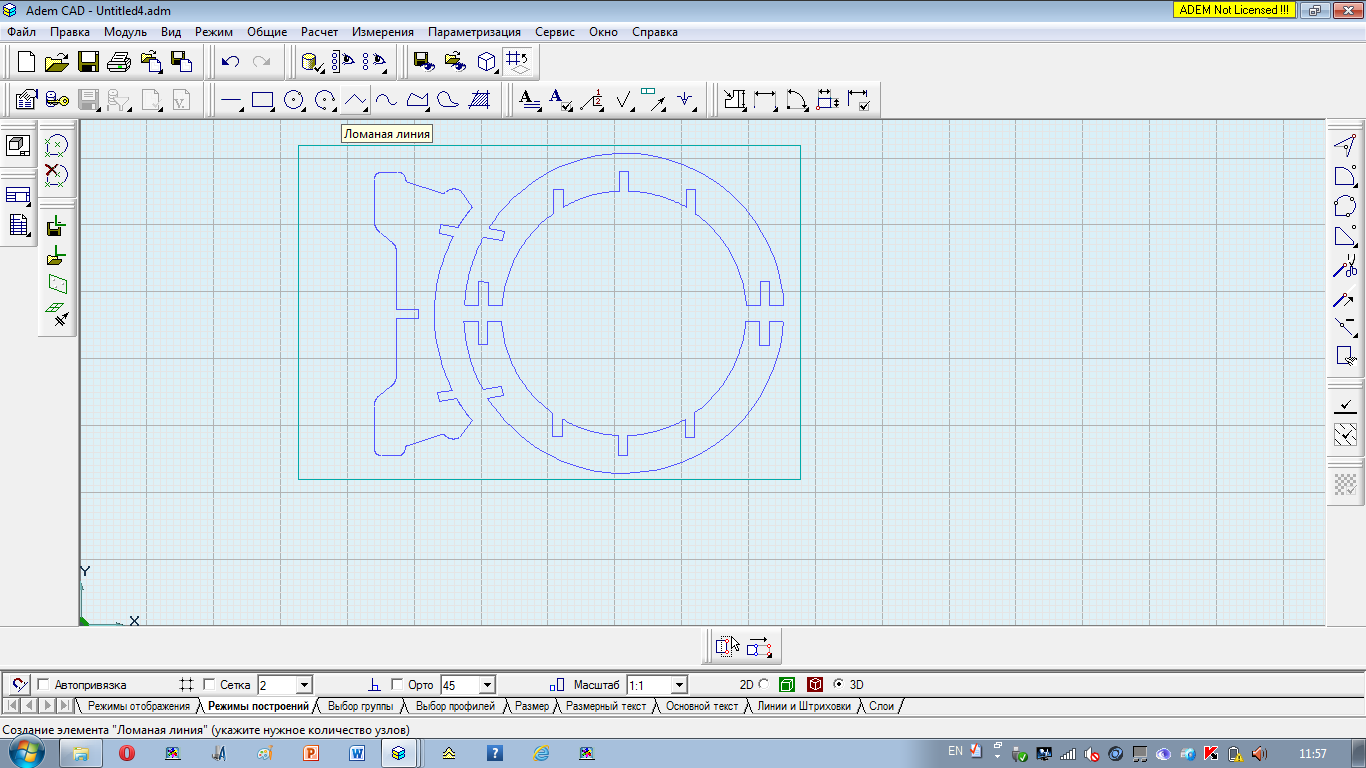 8 лист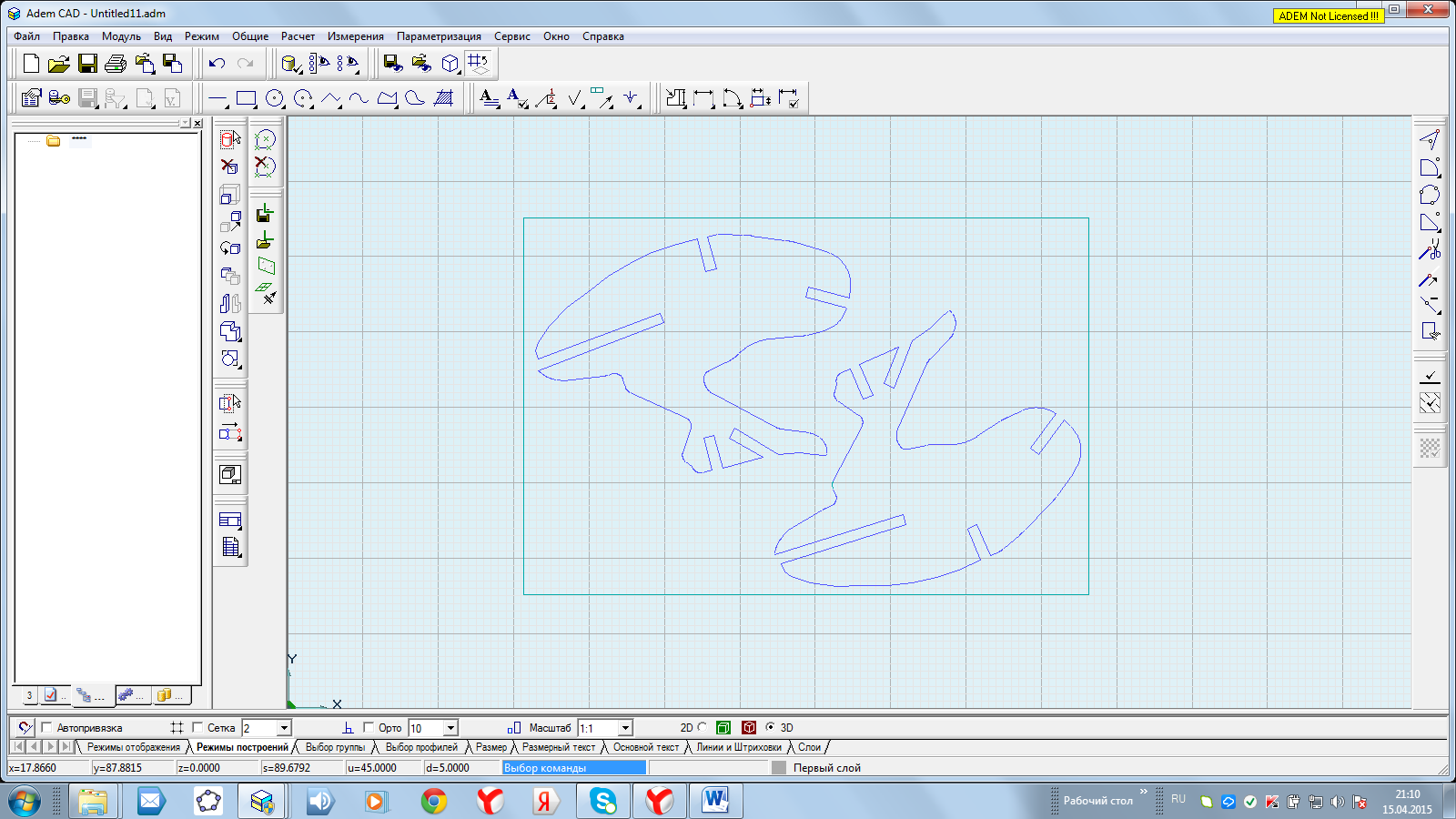 9 лист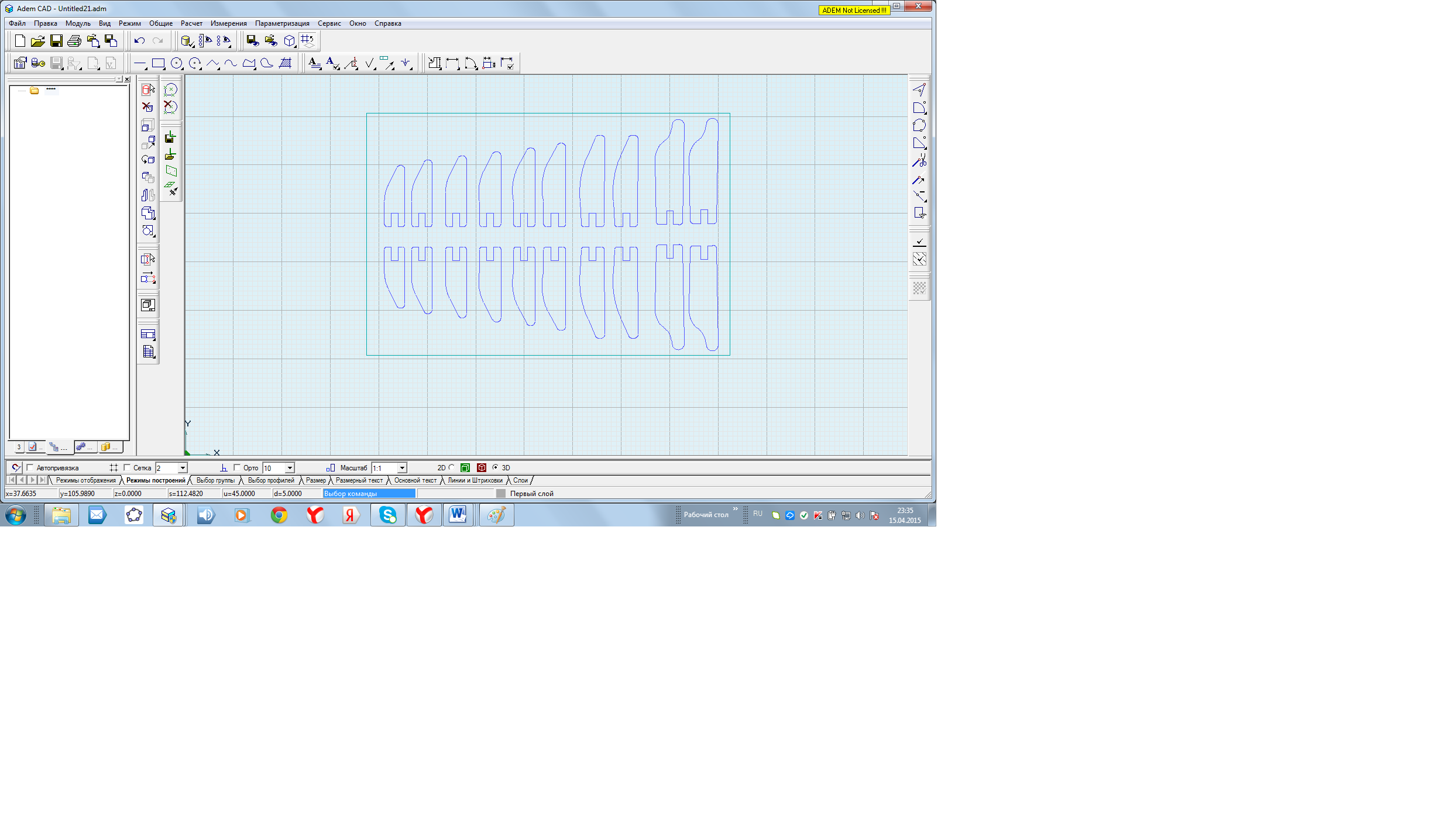 Технологический процесс, основные параметры:Изделие изготовлено из оргстекла 3мм, фрезерование произведено  фрезерно-гравировальным станком «MODELA MDX - 15». Инструмент: •	фреза концевая d=3 мм, •	диаметр хвостовика 6 мм.  Фрезерование стенки. Подача: 720 мм/мин.Трудности при  изготовлении:Была изготовлена пробная модель из ПВХ 3мм, материал оказался не достаточно твёрдый.  При изготовлении изделия из оргстекла возникла проблема с материалом, оргстекло плавилось при фрезеровании. Опытном путём было определено, что необходимо уменьшить подачу и глубину врезания инструмента. Вывод:В результате проделанной работы  не все поставленные задачи были выполнены. Созданы управляющие программы для гравировально-фрезерного станка с ЧПУ «MODELA MDX - 15». Частично изготовлены детали изделия. На обработку одного листа в среднем ушло около пяти часов времени, так как скорость была очень маленькой. В результате работы я пришёл к выводу, что наш станок  «MODELA MDX - 15» предназначен для миниатюрных изделий, изготовление сложных изделий процесс очень трудоёмкий и занимает очень много времени.Список используемой литературы:Руководство для пользователя CAD/CAM/CAPP ADEM 8.0.Руководство для пользователя фрезерно-гравировального станка «MODELA MDX– 15». Системы автоматизированного проектирования технологических процессов, приспособлений и режущих инструментов. Учебник для вузов по спец. "Технология машиностроения", "Металлорежущие станки и инструменты"/С. Н. Корчак, А. А. Кошин, А. Г. Ракович, Б. И. Синицын; Под общ. ред. С. Н. Корчака. – М.: Машиностроение, ADEM CAD/CAM/TDM. Черчение, моделирование, механообработка. Авторы:Быков А.В., Силин В.В., Семенников В.В., Феоктистов В.Ю. – СПб.: БХВ-Петербург,2003.- 320с.